Stowarzyszenie Ślężanie- Lokalna Grupa Działania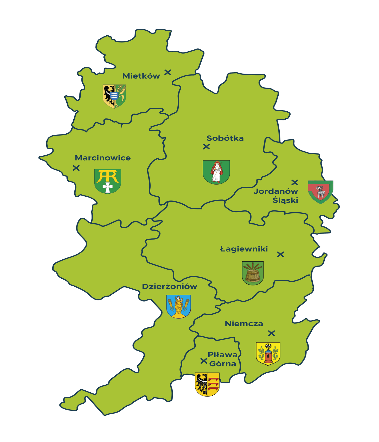 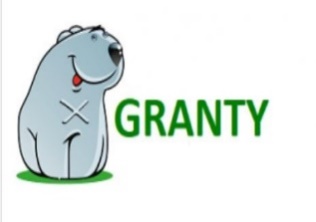 Działania działająca na obszarze gmin:Dzierżoniów, Jordanów Śląski, Łagiewnik,  Marcinowice,Mietków, Niemcza, Piława Górna, SobótkaSzkolenie poświęcone będzie 3 zakresom tematycznym. Prosimy o wybór interesującego Państwa zakresu. Zapisy na szkolenie telefonicznie pod numerem 71 31 62 171 lub mailowo info@slezanie.eu. Liczba miejsc ograniczona dla zachowania odpowiedniego dystansu, decyduje kolejność zgłoszeń. W związku z panującą sytuacją prosimy o zaopatrzenie się we własną maseczkę ochronną. Środki dezynfekujące zapewnia organizator szkoleń. W razie pytań i wątpliwości prosimy o kontakt z Biurem LGD.Stowarzyszenie „Ślężanie- Lokalna Grupa Działania” ul. Kościuszki 7/9, 55-050 Sobótka, tel. 71 31 62 171, e-mail info@slezanie.eu, www.slezanie.eu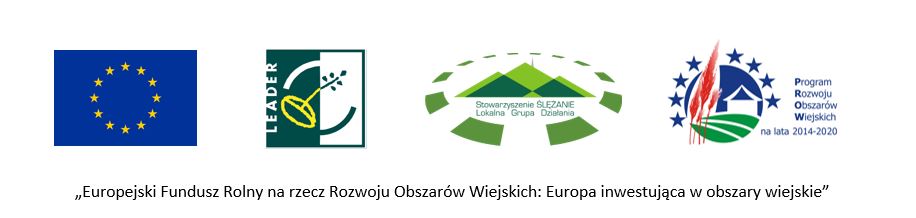 HARMONOGRAM SZKOLEŃHARMONOGRAM SZKOLEŃHARMONOGRAM SZKOLEŃHARMONOGRAM SZKOLEŃGminaMiejsceDataGodzinaMarcinowiceUrząd Gminy Marcinowice, ul. Tuwima 2, 58-124 Marcinowice15.06.202011.00-15.00DzierżoniówUrząd Gminy Dzierżoniów, ul. Piastowska 1, 58-200 Dzierżoniów16.06.202011.00-15.00NiemczaUrząd Miasta i Gminy Niemcza, ul. Rynek 10, 58-230 Niemcza17.06.202011.00- 15.00SobótkaUrząd Miasta i Gminy Sobótka, ul. Rynek 1, 55-050 Sobótka18.06.202011.00- 15.00